Dobro jutro!Upam, da ti je včerajšnji izziv uspel. Danes ne pozabi ob 10.00 na videokonferenco. Za začetek pa si zavrti tole pesem, da boš potem lažje delal, lahko pa ob njej tudi zaplešeš. Veš, da je maj mesec ljubezni? Prepričana sem, da je potrkala tudi na tvoja vrata .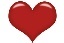 https://www.youtube.com/watch?v=-wWm_pYzeScNo, zdaj pa navodila za danes.MAT – VEČKOTNIKIDanes boš ponovil, kar si se včeraj naučil.Reši naloge v DZ na strani 6 in 10. in 11. na strani 7. V zvezek napiši samo datum, naslov imaš že od včeraj.SLJ – BESEDNE DRUŽINE1.Pred počitnicami si se eno uro učil o besednih družinah. Pokukaj v zvezek in ponovi kaj si se naučil.2. Za utrjevanje reši UL, piši v zvezek, naslov imaš že, lahko pa napišeš Vaja in datum.ŠPO –  VAJE ZA KRPANAKer še vsi niste naredili vseh nalog za Krpana boste ta teden vadili za značko doma. En izlet smo že vsi naredili (Križna gora), drugega pa vas je veliko naredilo v času korone. Kdor ga še ni, ga bo opravil in poslal fotografijo. Primerni so daljši pohodi (Lubnik, Križna gora, Sv. Andrej…)Vadite preskakovanje kolebnice, če jo imate (15x morate sonožno preskočiti).Vaja za odbijanje žoge z roko : 2, 5 metra visoko v točko odbijaš žogo(zgornji odboj) 7 x moraš odbiti, tako, da ti žoga ne pade na tla.Vaja za odbijanje žoge z nogo: 2 metra od stene žogo odbijaš v steno, pri tem ti žoga ne sme uiti po prostoru. Vsakič, ko jo brcneš jo moraš z noto potem zaustaviti in spet brcniti. Uspešen si, če ti uspe sedem poskusov zapored.V  prilogi pa ti pošiljam še navodila za dodatne naloge (če je komu lažje).NIT – KAKO TOPLO JENekaj ur se boš učil o toploti, temperaturi in izolaciji.Najprej odpri učbenik na strani in preberi vsebino pod naslovom Toplota prehaja s toplejšega na hladnejše mesto.Oglej si posnetek, da boš razumel razliko med toploto in temperaturohttps://www.youtube.com/watch?v=LoBqSVnmjsAIn potem še posnetek, kjer  se boš  srečal tudi s pojmom izolacija. To besedo si v teh časih pogosto slišal. https://www.youtube.com/watch?v=O2YqGb_GfNAKdor je zbolel, se je moral izolirati. To pomeni, da ne sme biti blizu nikogar, da virus, ki ga ima ne pride do drugega človeka. O izulaciji si se učil lansko leto pri elektriki. Električne žice ovijemo s plastiko, gumo, blagom…, zato, da elektika ne prehaja do našega telesa.Letos pa se boš naučil, kako  z izolacijo poskrbimo, da toplota ne gre od nas v okolje.V zvezek napiši naslov Kako toplo je in datum. Prepiši spodnji pogovor, izberi pravilen odgovor in ga utemelji.Anika in Martin pripravljata čaj. »Joj, kako je topel,« vzklikne Anika. »Ne, visoko temperaturo ima,« vztraja Martin. Ne moreta se zediniti, kaj je temperatura in kaj toplota. Katera izjava je pravilna?a) Toplota čaja je enostavnejši izraz za temperaturo čaja. b) Toplota je lastnost čaja.c) Temperatura lahko prehaja s čaja v okoliški zrak. d) Toplota lahko prehaja s čaja v okoliški zrak.V zvezek zapiši :Toplota je energija, ki prehaja s toplejšega na hladnejše mesto.Temperatura je merilo za to, kako toplo je. Ko predmet prejema toploto se temperatura viša, ko predmet oddaja toploto se temperatura niža.Izolatorji preprečujejo, da  bi toplota odtekala v okolico. To je za danes vse, ne pozabi na ocenjevanje DRU. Prepričana sem, da si se dobro naučil.Učiteljica Jerneja